Klasa ITemat: Kto pracuje w teatrze?Podręcznik s.34-35Ćw. J.pol s.30-31Edukacja plastyczna – proszę wykonać rysunek widowni teatralnej https://vimeo.com/470244459/a7a575608e?ref=fb-share&fbclid=IwAR0FhyXg5aVnypMrOOFZ9DPRU_QQ8K26cjVcwlk3FO7Q99VJRdhygKxQ8xM
Klasa IITemat: Zamki w PolscePodręcznik s. 38-39Ćw. J.pol s.40-43Ćw. Matematyka s. 32-35Dzielenie przez podział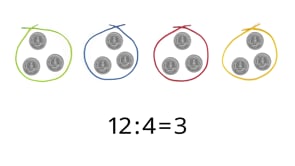 Edukacja plastyczna - proszę wykonać postać rycerza i smoka zgodnie z instrukcją zawartą w ćwiczeniach z języka polskiego na s.43Klasa IIITemat: Słuch Podręcznik s.40-41ćw. J.pols.36-37Ćw. Matematyka s.30-33Edukacja plastyczna- proszę wykonać plakat promujący dbanie o słuch JĘZYK NIEMIECKIStundeThema: Gemuese – warzywa.Witajcie drogie dzieci. Dziśzaj zajmiemy się tematem warzyw. Poniżej znajduje się mały słowniczek obrazkowy z nazwami niektórych warzyw po niemiecku. Z pewnością znace te warzywa i na pewno lubicie. Zadanie pierwsze będzie polegało na tym, by przyjrzeć się tym obrazkom, nazwać je po polsku i spróbować przeczytać nazwy warzyw po niemieckuZa słownikiem obrazkowym znajdziecie obrazek warzyw. Myślę, że na tym obrazku bez problemu odnajdziecie minimum 6 warzyw, których nazwy w języku niemieckim dziś poznaliście. Odszukajcie je i wypiszcie ich nazwy pod obrazkiem po niemiecku. Na koniec każdy z was napisze ładne zdanie, z którego dowiemy się jakie z poznanych dzisiaj warzyw każdy z was nie  lubi.          Ich mag nicht…………………………..(tutaj na tych kropeczkach wymieniamy nazwy warzyw) Np. Ja nie  lubię czosnku, kapusty i pietruszki.To wszystko na dziś. Życzę miłej zabawy i czekam na zdjęcia z wykonanymi zadaniamiPozdrawiamREWALIDACJAObejrzyj film w internecie i przypomnij sobie nazwy warzyw w języku niemieckim: https://www.youtube.com/watch?v=gNTgtv2IfOo     –słownictwo - warzywa Obejrzyj film w internecie i przypomnij sobie nazwy owoców w języku niemieckimhttps://www.youtube.com/watch?v=hTUzOElFuSw słownictwo -owoce